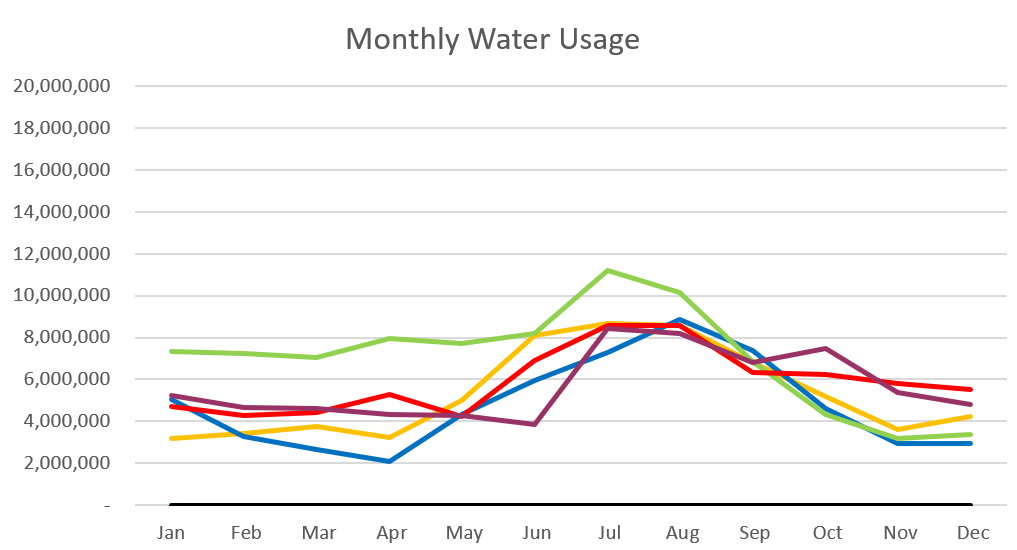 2023 – Purple2022 – Red    2021 – Yellow		2020 – Blue   2019 – GreenDecember 2023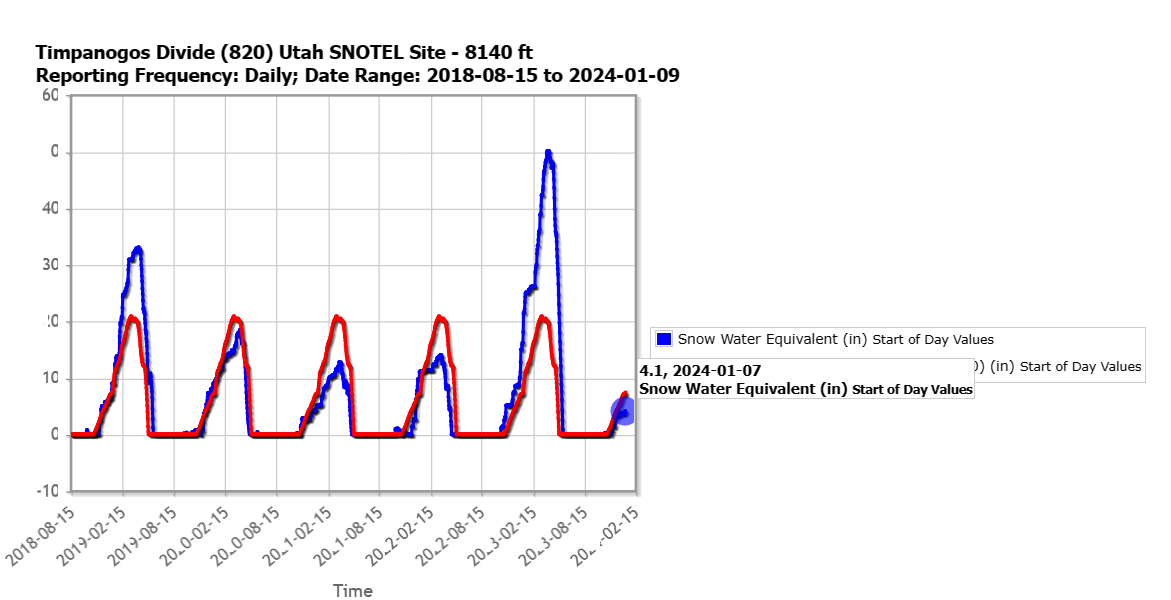 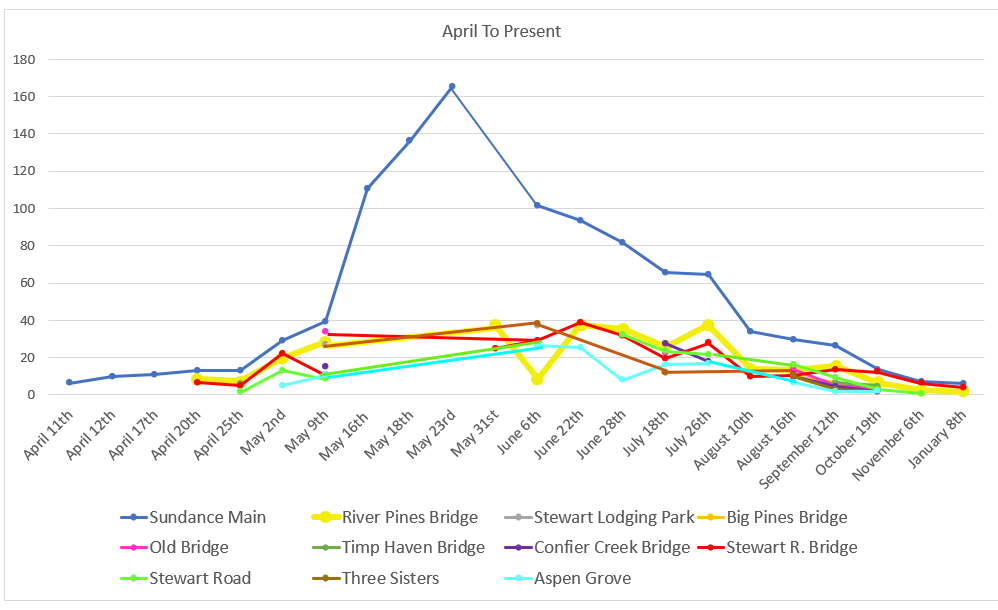  Water Department Information for DecemberOur overall water consumption is lower than compared to this time last year.Aspen Grove wet-well levels are averaging 6.6 feet for December 2023 which is less than a foot down from last month. This time last year for December 2022, our average was 4.9 feet. The average is higher this year compared to last.  Stewart Spring is averaging 76.5 gpm for December 2023.This time last year it was averaging 0 gpm for December.Installed an overflow meter at Stewart spring in mid Dec. Its reading as of January 8th was 1.7 million gallons.  Unaccounted waterUpper Pressure ZoneLower/Stewart ZoneOur team has been replacing meters as we get them in. Doing a fantastic job! We are starting to put in cellular endpoints as we get them. Infiltration Sampling 3 months in. 3 more to go. Wastewater Department Information for DecemberWe have two labs for December. All was within limits.The Plant upgrade is moving forward 90 percent drawings will be looked at soon. Working with Sundance to get the drain field radio back up and running. A permeate pump went out. We replaced the pump, but we are still having an electrical issue the starter and thermo-breaker are outdated. We did find a thermos-breaker and are hoping that will fix the issue. If not, we will need to find a starter.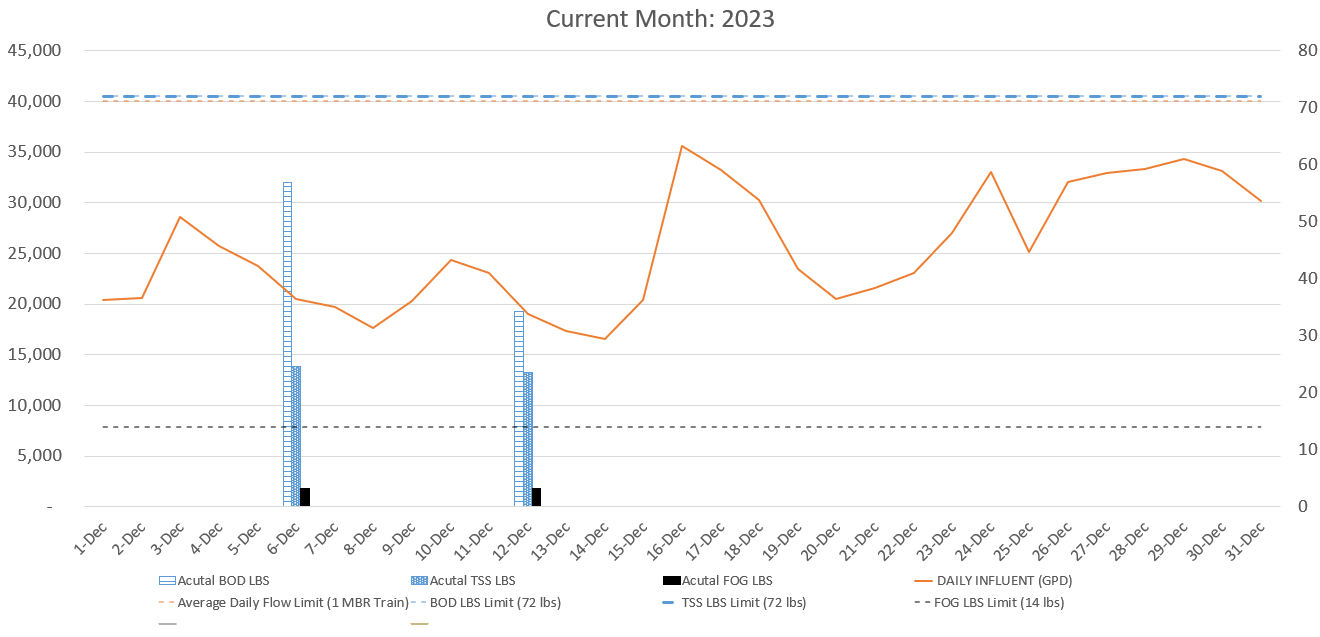 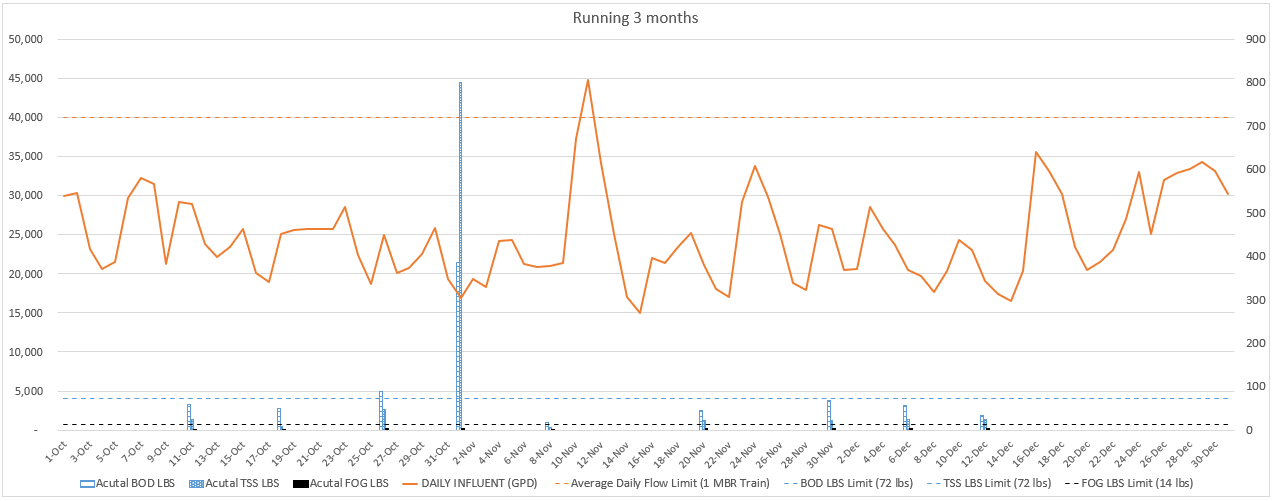 AVERAGE DAILY FLOW (GPD)25,385HIGHEST DAILY FLOW (GPD)35,562 